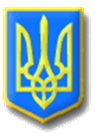 ЛИТОВЕЗЬКА СІЛЬСЬКА РАДАВОЛОДИМИР-ВОЛИНСЬКОГО  РАЙОНУ, ВОЛИНСЬКОЇ ОБЛАСТІПРОТОКОЛПозачергової  дев’ятнадцятої   сесії Литовезької сільської ради восьмого скликання05 березня  2022  року                             с.Литовеж                                  Всього обрано: 22 депутати        Присутні: на сесії 14 депутатів: Іваницька Тетяна Іванівна,  Кузьмінчук Галина Анатоліївна, Романюк Іван Володимирович, Мошинський Андрій Миколайович,  Джура Ігор Анатолійович,  Жукова Мирослава Миколаївна, Киця Ірина Леонідівна, Касян Оксана Сергіївна, Клин  Андрій Леонідович, Баран Олександр Михайлович,  Крась Андрій Васильович, Величко Андрій Вікторович,  Соломенюк Михайло Сергійович,  Сибіра Ольга Федорівна, Боярська Тетяна Володимирівна,Відсутні:  Громик  Олександр Іванович, Щокін Віталій Володимирович, Гарасимчук Алла Володимирівна, Кукоба Тетяна Петрівна,Котилко Борис Борисович,  Киця Ірина Леонідівна, Кобзар Наталія Володимирівна , Боярська Тетяна Володимирівна. ( з поважних причин)Запрошені: Райко О.І.- староста Заставненського старостинського округу;                       Цибуховський О.Д.- староста Заболотцівського старостинського округу;                                                               Мельник Ю.В.- староста Мовниківського старостинського округу.Сесію веде   сільський   голова   Литовезької сільської ради  - Олена Касянчук.Для ведення протоколу засідання сесії необхідно обрати секретаря.Поступила пропозиція секретарем засідання обрати  діючого секретаря ради    – Жукову Мирославу Миколаївну.Питання ставиться на голосування.Проголосували:   «за» - одноголосно.Секретар засідання  - Жукова  Мирослава  Миколаївна .     На позачергову дев’ятнадцяту сесію Литовезької сільської ради восьмого скликання прибуло  14  депутатів  Відповідно до пункту 12 статті 46 Закону України «Про місцеве самоврядування в Україні» сесія є правомочною. У кого є які пропозиції щодо початку роботи сесії? Поступила пропозиція роботу позачергову  дев’ятнадцяту   сесію Литовезької  сільської ради восьмого  скликання розпочати. Хто за дану пропозицію прошу голосувати? Проти? Утримався? Голосували одноголосно. Сесію Литовезької сільської ради восьмого скликання оголошена відкритою.Депутати  сільської ради та присутні виконали Державний  Гімн України ,Сільський   голова   Литовезької сільської ради  Олена Касянчук, пропонує обрати лічильну комісію для проведення поіменного голосування в складі 2-х депутатів.Питання про кількісний склад лічильної комісії ставиться на голосування:Проголосували:«за»- одноголосно.Рішення прийнятоДо складу лічильної комісії пропонується обрати депутатів сільської ради:Голова лічильної комісії: Романюка Івана Володимировича,секретар лічильної комісії: Величко Андрій Вікторович.Питання про персональний склад лічильної комісії ставиться на голосування:Проголосували:«за»- одноголосно.Рішення прийнятоПорядок денний:1.	Про затвердження порядку денного позачергової  дев’ятнадцятої  сесії   Литовезької сільської ради восьмого скликання.Доповідач: Олена КАСЯНЧУК  –  сільський  голова.2. Про звернення до президентів США і Франції, канцлера Німеччини, Прем’єр-Міністра Великобританії, Генерального Секретаря НАТО, урядів та парламентів країн-членів НАТО, послів та дипломатичного корпусу усіх держав НАТО.Доповідач: Олена КАСЯНЧУК  –  сільський  голова.3.Різне.1.СЛУХАЛИ: Про затвердження порядку денного позачергової дев’ятнадцятої  сесії Литовезької сільської ради восьмого скликання.ДОПОВІДАЄ: Олена КАСЯНЧУК  –  сільський   голова, яка ознайомила депутатів з проектом рішення, порядком денним позачергової дев’ятнадцятої сесії Литовезької сільської ради.ВИСТУПИЛИ: депутат ради – Романюк І.В., який запропонував підтримати проєкт  рішення.ГОЛОСУВАЛИ: прийняти проєкт рішення за основу і в цілому, як рішення ради«за» - 15;  ( голосував сільський голова – Олена КАСЯНЧУК) «проти» - 0;  «утримався»   - 0.ВИРІШИЛИ: рішення «Про затвердження порядку денного позачергової дев’ятнадцятої сесії Литовезької сільської ради восьмого скликання.» - прийняти. (рішення № 19/1 додається)2.СЛУХАЛИ: Про звернення до президентів США і Франції, канцлера Німеччини, Прем’єр-Міністра Великобританії, Генерального Секретаря НАТО, урядів та парламентів країн-членів НАТО, послів та дипломатичного корпусу усіх держав НАТО.ДОПОВІДАЄ: Олена КАСЯНЧУК  –  сільський   голова, яка ознайомила депутатів з проектом рішення.ВИСТУПИЛИ: депутат ради – Мощинський А.М., який запропонував підтримати проєкт  рішення.ГОЛОСУВАЛИ: прийняти проєкт рішення за основу і в цілому, як рішення ради«за» - 15;  ( голосував сільський голова – Олена КАСЯНЧУК) «проти» - 0;  «утримався»   - 0.ВИРІШИЛИ: рішення «Про звернення до президентів США і Франції, канцлера Німеччини, Прем’єр-Міністра Великобританії, Генерального Секретаря НАТО, урядів та парламентів країн-членів НАТО, послів та дипломатичного корпусу усіх держав НАТО.» - прийняти. (рішення № 19/2 додається)   Питання порядку денного вичерпано,  засідання позачергової  дев’ятнадцятої сесії Литовезької сільської ради восьмого скликання  оголошено закритою.Депутати сільської ради та присутні  виконали Державний Гімн України.      Сільський голова                                                                  Олена КАСЯНЧУКСекретар засідання                                                                   Мирослава ЖУКОВА